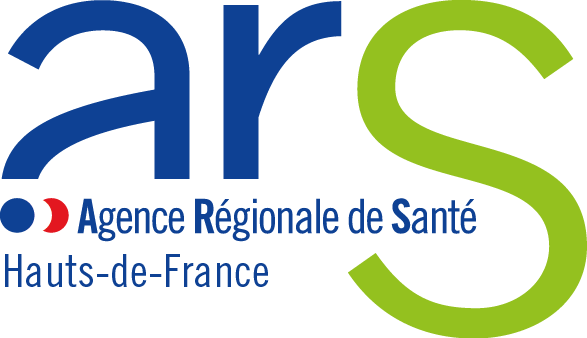 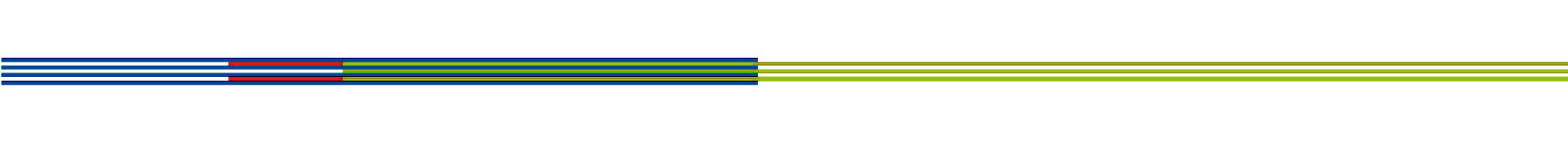 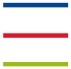 RAPPEL DE LA PROCEDURELes dispositions de l’article L6122-10 du code de la santé publique (CSP) prévoient que le titulaire d’une autorisation d’exercer une activité de soins ou d’exploiter un équipement matériel lourd adresse les résultats de l’évaluation de son activité à l’agence régionale de santé (ARS) au plus tard quatorze mois avant l’échéance de l’autorisation. Cette évaluation porte sur une période qui ne peut être inférieure à 5 ans. Toutefois, lorsqu’il s’agit du premier renouvellement d’autorisation, l’évaluation porte sur une période qui ne peut être inférieure à quarante mois. (Article R. 6122-23 du CSP)En région Hauts de France, les modalités de dépôt sont les suivantes : envoi d’une version papier en trois exemplaires par lettre recommandée avec avis de réception à la Direction de l’Offre de Soins, Sous-Direction des établissements de santé et envoi d’une version électronique en format Word du dossier d’évaluation sur la BAL ars-hdf-dos-planif-auto-contract@ars.sante.frL’instruction de ce dossier doit permettre un renouvellement tacite de l’autorisation. Dans le cas contraire, le titulaire est enjoint de déposer, à l’occasion de la 1ère période de dépôt qui s’ouvre, une demande de renouvellement de l’autorisation accompagnée du dossier justificatif conformément à l’Article R. 6122-33 du CSP.Afin de faciliter la transmission des évaluations relatives à l’activité de traitement du cancer et d’homogénéiser la nature des informations reçues par l’ARS, un dossier-type vous est proposé. Si vous ne souhaitez pas utiliser ce support, vous veillerez à adresser à l’ARS une évaluation répondant aux exigences imposées par l’art. R.6122-32-2 du CSP.Cadre réglementaire Articles L-1 et suivants, et  R.6122-23 et suivants  du Code la santé publiqueArticles R.6123-86 à R.6123-95, et D.6124-131 à D.6124-134 du Code de la santé publiqueArrêté du  mars  fixant les seuils d’activité minimale annuelle applicables à l’activité de soins traitement du cancerDécision INCa du  juin  portant identification d’une organisation hospitalière interrégionale de recours en oncologie pédiatriqueCirculaire DHOS/O/INCa n° - du  mars  relative à la méthodologie de mesure des seuils de certaines activités de soins de traitement du cancer.Critères applicables à la chimiothérapie, à la chirurgie des cancers et à la radiothérapie, adoptés par l’INCa le  décembre  (www.e-cancer.fr) : avis du  juin , BO Santé n°/ du  août Critères applicables au traitement des cancers de l’enfant et des adolescents de moins de  ans adoptés par l’INCa le  décembre  (www.e-cancer.fr)Radiothérapie et traitements par radioéléments : Décret - du  juin  instituant la commission chargée d’émettre un avis sur les qualifications professionnelles des PSRM Décret no 2012- du  janvier 2012 relatif à l’obtention d’un diplôme d’études spécialisées complémentaires en médecine de groupe I par validation de l’expérience professionnelleDécret n° 2012- du  mai 2012 relatif aux conditions dans lesquelles les docteurs en médecine peuvent obtenir une extension de leur droit d'exercice dans une spécialité non qualifianteArrêté du  juin  modifiant l’arrêté du  novembre  relatif à la formation, aux missions et aux conditions d’intervention de la personne spécialisée en radio physique médicaleCirculaire N° DHOS/O4/INCa/2009/105 du  avril  relative aux autorisations de traitement du cancer en radiothérapie et à la période de mise en conformitéContenuI-	QUALIFICATION DE L’OFFRE	4II-	CRITERES TRANSVERSAUX DE QUALITE	7 III-	CONVENTIONS DE COOPERATION	9IV-	RESULTATS DE L’EVALUATION  SELON LES ENGAGEMENTS PRIS LORS DE LA DEMANDE INITIALE	9V-	CERTIFICATION	9VI-	EVOLUTION DE L’ACTIVITE ET RESPECT DES ENGAGEMENTS	10VII-	ACTUALISATION DE LA PARTIE RELATIVE A L’EVALUATION ET RENOUVELLEMENT DES ENGAGEMENTS	11FICHE 1 - TRAITEMENT PAR CHIRURGIE	121 - Chirurgie carcinologique mammaire	142 - Chirurgie carcinologique digestive	153 - Chirurgie carcinologique urologique	164 - Chirurgie carcinologique thoracique	175 - Chirurgie carcinologique gynécologique	186 - Chirurgie carcinologique ORL, cervico-faciale et maxillo-faciale	197 - Autre(s) chirurgie(s) carcinologique(s) .	20FICHE 2 - TRAITEMENT PAR CHIMIOTHERAPIE	21FICHE 3 - TRAITEMENT PAR RADIOTHERAPIE EXTERNE	24FICHE 4 - TRAITEMENT PAR CURIETHERAPIE	27FICHE 5 - TRAITEMENT PAR UTILISATION THERAPEUTIQUE DE RADIOELEMENTS EN SOURCES NON SCELLEES	29VIII-	ANNEXES	31DOSSIER ADMINISTRATIFQUALIFICATION DE L’OFFRE1.1-Présentation des autorisations de l’établissementCRITERES TRANSVERSAUX DE QUALITE Pour l’ensemble des critères transversaux, décrire :- les points de non-conformité et les remarques éventuelles faites lors de la visite de conformité- les réponses apportées- l’organisation actuelleAdhésion au nouveau Réseau Régional de Cancérologie Onco Hauts de France Oui     Non Réunion de concertation pluridisciplinaire (RCP)L’organisation de RCP locale à laquelle l’établissement est rattaché est à préciser dans les fiches spécifiques qui suivent (chirurgie, chimiothérapie…)L’établissement présente-t-il des dossiers dans une autre RCP d’organe que celle de la structure à laquelle il est rattaché : si oui, quelle(s) RCP, à quelle(s) structure(s) et à quelle(s) fréquence(s) ?(Exemple des RCP de recours)Centres de Coordination en Cancérologie (3C)   Appartenance à un  C : si oui lequel ?    Résultats de l’indicateur IPAQSS - MCO - RCP 2017Existence d’audits qualité sur les critères transversaux de qualité (organisation des RCP, dispositif d’annonce, accès aux soins de support…) 	Préciser les dates de réalisation, les thématiques des audits, les résultats et les actions correctives éventuelles. Avis et/ou participation d’un oncogériatre pour les décisions RCP pour les patients de 75 ans et plus :    Oui     Non Dispositif d’annonce (DA) Chapitre à compléter si le DA relève d’une organisation unique pour l’ensemble des activités autorisées ; à défaut il conviendra de compléter l’organisation retenue pour chaque activité autorisée dans la fiche spécifique correspondanteModalités d’organisation du DA (annonce médicale et consultation paramédicale d’annonce)Modalités de traçabilité en précisant notamment le(s) outil(s) utilisé(s)Effectif, qualification numéros RPPS, ADELI et formation du personnel dédié au dispositif d’annonce (médecin, IDE, manipulateur radio, autre…)Taux de patients ayant bénéficié d’une consultation paramédicale d’annonce en 2016 et 2017  par rapport aux patients diagnostiqués et par rapport aux patients à qui la consultation a été proposéeProgramme Personnalisé de Soins (PPS)Existe-t-il un PPS ? Oui/nonLa remise du PPS est-elle tracée ?  si oui, comment (préciser l’outil utilisé) ?La remise du PPS fait-elle l’objet d’analyses spécifiques ? si oui :Quel est le taux de PPS remis aux patients (sur 2016 et 2017) Quel est le taux de PPS adressés au médecin traitant (sur 2016 et 2017) en précisant le mode de calcul ? (idem)(Les résultats peuvent être présentés par établissement et, si possible, par spécialité)Structuration des soins de support Description des moyens permettant l’accès aux soins et aux soutiens nécessaires aux personnes malades tout au long de la maladieL’établissement a-t-il engagé une démarche pour mettre en place un PPAC (programme personnalisé de l’après cancer) ? Dans ce cadre- là quelles sont les actions mises en place pour développer les liens ville–hôpital ? Préciser dans les 2 cas si l’organisation est en propre ou commune avec une autre structureEssais cliniquesParticipation de l’établissement à des essais cliniques en cancérologie Oui     Non Décrire les modalités d’accès Nombre d’inclusions de patients pris en charge par votre établissement Continuité des soinsDécrire les modalités d’organisation de la continuité de la prise en charge et de la continuité des soinsDécrire les liens développés avec la prise en charge de ville pour organiser la continuité de la prise en charge afin d’éviter les ré hospitalisations non programméesCONVENTIONS DE COOPERATIONPréciser uniquement les modifications susceptibles d’être intervenues depuis la visite de conformité en rapport avec le traitement du cancer Dans ce cas, joindre les conventions et /ou avenants Existence d’une convention avec un ou plusieurs établissements dits associés pour la pratique de la chimiothérapieSi oui, lesquels, Date des conventions (les joindre)RESULTATS DE L’EVALUATION SELON LES ENGAGEMENTS PRIS LORS DE LA DEMANDE INITIALESeuil d’activité (renvoi à la fiche correspondante)Evaluation du fonctionnement des RCP (renvoi à la fiche correspondante)Engagement de l’établissement à fournir au réseau régional les données d’activité
 Recueil des traitements hors référentiels (prescription de médicament ou de dispositif médical implantable de la liste en sus des GHS classée hors-AMM, cf CBUMPP/CAQES) Utilisation des traitements hors référentiels  Oui     Non Remplissage du recueil Oui     Non Taux d’utilisation :Evaluation du dispositif d’annonce (renvoi au chapitre 3 ou à la fiche correspondante en fonction de l’organisation retenue par l’établissement)Evaluation de la satisfaction des patients (enquêtes de satisfaction, suivi des plaintes)Plan de formation (interne et externe) Modalités de diffusion de l’information au sein de votre structure, notamment en ce qui concerne les mises à jour des référentiels Organisation des revues de morbi-mortalité (modalités d’organisation ; nombre de réunions organisées en 2017, traçabilité) CERTIFICATIONDate du dernier rapport de la visite de certification HASDévelopper les points particuliers sur lesquels doivent porter les efforts de l’établissement concernant l’activité de soins traitement du cancerPoints sur la mise en œuvre des actions correctivesEVOLUTION DE L’ACTIVITE ET RESPECT DES ENGAGEMENTSEvaluation par rapport au renouvellement de l’autorisationRespect des conditions prévues par les articles L. - et L. - du Code de la santé publique :Cohérence de l’opération avec le projet médical ou les objectifs médicaux adoptés par  dans le cadre du projet d’établissement Pertinence du renouvellement au regard de l’offre de soins et de la réponse aux besoins dans le cadre du territoire de santé Compatibilité avec les objectifs fixés par le PRS Etat de réalisation des objectifs du CPOM conclu entre l’établissement et l’ARS Mise en œuvre des éventuelles conditions particulières de l’autorisation Compatibilité avec le projet médical partagé du GHT (pour les établissements concernés) :Evolution envisagéesProjets d’évolution concernant les autorisationsProjets d’évolution concernant les locauxProjets d’évolution concernant les personnelsProjets d’évolution concernant le fonctionnementProjets d’évolution concernant les réseaux et autres coopérationsAutres projets d’évolution ACTUALISATION DE LA PARTIE RELATIVE A L’EVALUATION ET RENOUVELLEMENT DES ENGAGEMENTS Engagements relatifs à l’évaluation de l’activité dans la perspective de la période d’autorisation renouvelée à venirMise à jour des critères d’évaluation de l‘autorisation (évaluation prévue au 4° de l’article R6122-32-1) :Objectifs fixés  pour mettre en œuvre les objectifs du SROS-PRS et opérations auxquels le demandeur entend répondreIndicateurs supplémentaires envisagés en vertu du dernier alinéa de l’article R 6122-24 du Code de la Santé Publique.Modalités de recueil et de traitement des indicateurs prévus au même article.Modalités de participation des personnels médicaux et non médicaux intervenant dans la procédure d’évaluation.Procédures ou méthodes d’évaluation de la satisfaction des patients. Engagements  du demandeur prévus à l’Article R.6122-32-1-eJe soussigné, M (me) …, (fonction) …., m’engage :respecter le montant des dépenses d’assurance maladie et le volume d’activité en application de l'article L. 6122-5 ;respecter les caractéristiques du projet initial ;respecter les dispositions réglementaires en vigueur et mettre en œuvre les évaluations prévues ;Fait à ___________, le __/__/____Signature.FICHE 1 - TRAITEMENT PAR CHIRURGIEMise en œuvre de l’autorisation () Si une ou plusieurs modalités de traitement  n’ont pas été totalement mises en œuvre, quels en sont les motifs Indiquer l’échéance prévisionnelle de mise en œuvre des autorisations  Dans l’hypothèse où l’établissement envisage d’abandonner une activité, faire un courrier spécifique Autre chirurgie carcinologique (non soumise à autorisation) pratiquée régulièrement dans l’établissement (type de chirurgie, activité N-1, N-2) : Activité (selon la méthodologie INCa)circ.  DHOS/O/INCa// du  mars  relative à la méthodologie de mesure des seuils de certaines activités de soins de traitement du cancer (concerne les patients adultes).*seuil d’activité réglementaireDispositif d’annonce A remplir si les modalités de l’organisation du dispositif d’annonce diffèrent de l’organisation générale présentée dans la fiche générale Modalités d’organisation du DA (annonce médicale et consultation paramédicale d’annonce)Modalités de traçabilité en précisant notamment le(s) outil(s) utilisé(s)Effectif, qualification, numéros RPPS, ADELI et formation du personnel dédié au dispositif d’annonce (médecin, IDE, manipulateur radio, autre…)Taux de patients ayant bénéficié d’une consultation paramédicale d’annonce en 2016 et 2017 par rapport aux patients diagnostiqués et par rapport aux patients à qui la consultation a été proposéeDélais de prise en chargeLa structure a-t-elle mise en place un suivi des délais de prise en charge ? si oui, quels sont les délais observés (type de délais et résultats)Préciser les mesures correctives éventuellement apportéesPersonnel Concernant le personnel paramédical : préciser le nombre et ETP par catégoriesEvaluation de la mise en œuvre de la pluridisciplinarité Indiquer dans le tableau ci-dessous, pour chaque modalité thérapeutique autorisée, le nom de la RCP de présentation des dossiers (réseau, établissement, association…) ainsi que le nombre de RCP au cours de laquelle ont été présentés des dossiers de l’établissement pour l’année 2017Modifications significativesDes modifications sont-elles intervenues depuis la visite de conformité en termes de :Locaux (préciser) : 						Oui     Non Personnel médical (préciser) : 					Oui     Non Personnel paramédical (préciser) : 				Oui     Non Equipements (préciser): 					Oui     Non Conventions : 							Oui     Non Organisation de la prise en charge (préciser) : 			Oui     Non Autres (préciser) : 						Oui     Non 1 - Chirurgie carcinologique mammaire2- Chirurgie carcinologique digestive3- Chirurgie carcinologique urologique4- Chirurgie carcinologique thoracique5- Chirurgie carcinologique gynécologique6- Chirurgie carcinologique ORL, cervico-faciale et maxillo-faciale – Autre(s) chirurgie(s) carcinologique(s) : Préciser FICHE 2 – TRAITEMENT PAR CHIMIOTHERAPIE Mise en œuvre de l’autorisationLa modalité de traitement par chimiothérapie a-t-elle été mise en œuvre  Oui     Non Si la modalité de traitement  n’a pas été totalement mise en œuvre, quels en sont les motifs ?Indiquer l’échéance prévisionnelle de mise en œuvre des autorisations  Dans l’hypothèse où l’établissement envisage d’abandonner cette activité, faire un courrier spécifique ActivitéCIRCULAIRE N° DHOS/O/INCa// du  mars  relative à la méthodologie de mesure des seuils de certaines activités de soins de traitement du cancer (concerne les patients d’âge égal ou supérieur à dix-huit ans).*seuil d’activité réglementaireIndiquer la répartition des patients traités par chimiothérapie par pathologie d’organe Adhésion au réseau PEDONCO  Oui     Non OncologieToutes pathologies : 			Oui     Non Si non, pour quelles spécialités ? Hémopathies malignes : 	  	Oui     Non Traitements par voie :intra-thécale : 							Oui     Non intra-péritonéale : 							Oui     Non intra-artérielle : 							Oui     Non intra-pleurale : 							Oui     Non intra-vésicale								Oui     Non orale : 								Oui     Non cytotoxique		Oui     Non   nombre de consultations de primo-prescription N-1immunothérapie	Oui     Non   nombre de consultations de primo-prescription N-1hormonothérapie	Oui     Non   nombre de consultations de primo-prescription N-1Modalité de préparation des cytostatiquesPréciser les points suivants si modification depuis la visite de conformité :existence ou non d’une unité centralisée dans l’établissement, sinon modalités d’organisationlocaux et matériel : personnel :nombre et ETP par catégoriesqualification préciser si la préparation des anticancéreux est réalisée sous la responsabilité d’un pharmacien (cf ci-dessous critère d’agrément  de l’Inca)Etablissements associésListe des établissements associés (HAD comprise) avec lesquels une convention pour la pratique des chimiothérapies de proximité a été passée; pour quelle(s) spécialité(s)? Liste des établissements associés (HAD comprise) ?avec lesquels aucune convention n’a été formalisée mais dans lesquels sont réalisées des chimiothérapies de proximité, pour quelle(s) spécialité(s) Dispositif d’annonce A remplir si les modalités de l’organisation du dispositif d’annonce diffèrent de l’organisation générale présentée dans la fiche générale Modalités d’organisation du DA (annonce médicale et consultation paramédicale d’annonce)Modalités de traçabilité en précisant notamment le(s) outil(s) utilisé(s)Effectif, qualification, numéros RPPS, ADELI et formation du personnel dédié au dispositif d’annonce (médecins, IDE, manipulateur radio, autre…)Taux de patients ayant bénéficié d’une consultation paramédicale d’annonce en 2016 et 2017 par rapport aux patients diagnostiqués et par rapport aux patients à qui la consultation a été proposéeDélais de prise en charge La structure a-t-elle mise en place un suivi des délais de prise en charge ? si oui, quels sont les délais observés (type de délais et résultats)Préciser les mesures correctives éventuellement apportéesPersonnelConcernant le personnel paramédical : préciser le nombre et ETP par catégoriesModifications significativesDes modifications sont-elles intervenues depuis la visite de conformité en termes de :Locaux (préciser) : 						Oui     Non Personnel médical (préciser) : 					Oui     Non Personnel paramédical (préciser) : 				Oui     Non Equipements (préciser): 					Oui     Non Conventions : 							Oui     Non Organisation de la prise en charge (préciser) : 			Oui     Non Autres (préciser) : 						Oui     Non FICHE 3 - TRAITEMENT PAR RADIOTHERAPIE EXTERNE Attention : Une fiche par site géographique devra être renseignéeNom et adresse du site concerné : …………Mise en œuvre de l’autorisationLa modalité de traitement par radiothérapie externe a-t-elle été mise en œuvre  Oui     Non Nombre d’appareils installés et date d’acquisitionTechnique spécifique proposéeSi la modalité de traitement  n’a pas été totalement mise en œuvre, quels en sont les motifs ?Indiquer l’échéance prévisionnelle de mise en œuvre des autorisations  Dans l’hypothèse où l’établissement envisage d’abandonner cette activité, faire un courrier spécifique Inspection ASN Joindre le dernier rapportRéponse apportée par l’établissement aux remarques ActivitéCIRCULAIRE N° DHOS/O/INCa// du  mars  relative à la méthodologie de mesure des seuils de certaines activités de soins de traitement du cancer (concerne les patients d’âge égal ou supérieur à dix-huit ans).*seuil d’activité réglementaireDispositif d’annonce A remplir si les modalités de l’organisation du dispositif d’annonce diffèrent de l’organisation générale présentée dans la fiche générale Modalités d’organisation du DA (annonce médicale et consultation paramédicale d’annonce)Modalités de traçabilité en précisant notamment le(s) outil(s) utilisé(s)Effectif, qualification, numéros RPPS, ADELI et formation du personnel dédié au dispositif d’annonce (médecins, IDE, manipulateur radio, autre…)Taux de patients ayant bénéficié d’une consultation paramédicale d’annonce en 2016 et 2017 par rapport aux patients diagnostiqués et par rapport aux patients à qui la consultation a été proposéeDélais de prise en charge La structure a-t-elle mise en place un suivi des délais de prise en charge ? si oui, quels sont les délais observés (type de délais et résultats)Préciser les mesures correctives éventuellement apportéesPersonnelListe des médecins radiothérapeutes et qualification (avec numéros RPPS et temps de travail en ETP)Liste des radiophysiciens intervenant (avec numéros RPPS et temps de travail en ETP)Liste des manipulateurs intervenant (avec numéros RPPS et temps de travail en ETP) Organisation des radiothérapeutes, des radiophysiciens et des manipulateurs pour garantir la présence minimale réglementaire pendant les heures d’ouverture du centre :Organisation théoriqueOrganisation en cas d’absence (notamment congé annuel, absence pour maladie…)Préciser pour chaque praticien le nombre de RCP à laquelle il a participé en 2017Liste, numéros ADELI, formations et ETP par catégories de personnel paramédical Décrire les modalités de calcul du nombre de dossiers avec un compte-rendu de RCP (déclaratif, traçabilité ou audit)Modifications significativesDes modifications sont-elles intervenues depuis la visite de conformité en termes de :Locaux (préciser) : 						Oui     Non Personnel médical (préciser) : 				Oui     Non Personnel paramédical (préciser) : 				Oui     Non Equipements (préciser): 					Oui     Non Conventions : 						Oui     Non Organisation de la prise en charge (préciser) : 			Oui     Non Autres (préciser) : 						Oui     Non Pourcentage de dossiers patient ayant été vus en RCP ; source et méthodologie de l’évaluationFICHE 4 - TRAITEMENT PAR CURIETHERAPIEMise en œuvre de l’autorisationLa modalité de traitement par curiethérapie a-t-elle été mise en œuvre  Oui     Non Si la modalité de traitement  n’a pas été totalement mise en œuvre, quels en sont les motifs ?Indiquer l’échéance prévisionnelle de mise en œuvre des autorisations  Dans l’hypothèse où l’établissement envisage d’abandonner cette activité, faire un courrier spécifique Type de curiethérapie réalisé et activitéDispositif d’annonce A remplir si les modalités de l’organisation du dispositif d’annonce diffèrent de l’organisation générale présentée dans la fiche générale Modalités d’organisation du DA (annonce médicale et consultation paramédicale d’annonce)Modalités de traçabilité en précisant notamment le(s) outil(s) utilisé(s)Effectif, qualification, numéros RPPS, ADELI et formation du personnel dédié au dispositif d’annonce (médecins, IDE, manipulateur radio, autre…)Taux de patients ayant bénéficié d’une consultation paramédicale d’annonce en 2016 et 2017 par rapport aux patients diagnostiqués et par rapport aux patients à qui la consultation a été proposéeDélais de prise en charge La structure a-t-elle mise en place un suivi des délais de prise en charge ? si oui, quels sont les délais observés (type de délais et résultats)Préciser les mesures correctives éventuellement apportées PersonnelListe des radiothérapeutes et qualification (avec numéros RPPS et temps de travail en ETP)Liste des radiophysiciens intervenant (avec numéros RPPS et temps de travail en ETP)Liste des manipulateurs intervenant (avec numéros RPPS et temps de travail en ETP) Préciser pour chaque praticien le nombre de RCP à laquelle il a participé en 2017Liste, numéros ADELI, formations et ETP par catégories de personnel paramédical Modifications significativesDes modifications sont-elles intervenues depuis la visite de conformité en termes de :Locaux (préciser) : 						Oui     Non Personnel médical (préciser) : 				Oui     Non Personnel paramédical (préciser) : 				Oui     Non Equipements (préciser): 					Oui     Non Conventions : 						Oui     Non Organisation de la prise en charge (préciser) : 			Oui     Non Autres (préciser) : 						Oui     Non FICHE 5 – TRAITEMENT PAR UTILISATION THERAPEUTIQUE DE RADIOELEMENTS EN SOURCES NON SCELLEESMise en œuvre de l’autorisationLa modalité de traitement par utilisation des radios éléments en source non scellées a-t-elle été mise en œuvre  Oui     Non Si oui quels sont les de radio-éléments concernés ?Si la modalité de traitement  n’a pas été totalement mise en œuvre, quels en sont les motifs ?Indiquer l’échéance prévisionnelle de mise en œuvre des autorisations  Dans l’hypothèse où l’établissement envisage d’abandonner cette activité, faire un courrier spécifique Inspection ASN Fournir le N° d’agrément et l’autorisation de détenir et d’utiliser les radios éléments en sources non scelléesJoindre le dernier rapportRéponse apportée par l’établissement aux remarques  Typologie de l’activitéDispositif d’annonce A remplir si les modalités de l’organisation du dispositif d’annonce diffèrent de l’organisation générale présentée dans la fiche générale Modalités d’organisation du DA (annonce médicale et consultation paramédicale d’annonce)Modalités de traçabilité en précisant notamment le(s) outil(s) utilisé(s)Effectif, qualification, numéros RPPS ADELI et formation du personnel dédié au dispositif d’annonce (médecins IDE, manipulateur radio, autre…)Taux de patients ayant bénéficié d’une consultation paramédicale d’annonce en 2016 et 2017 par rapport aux patients diagnostiqués et par rapport aux patients à qui la consultation a été proposéeDélais de prise en charge La structure a-t-elle mise en place un suivi des délais de prise en charge ? si oui, quels sont les délais observés (type de délais et résultats)Préciser les mesures correctives éventuellement apportées PersonnelListe des médecins intervenant et qualification (avec numéro RPPS et  temps de travail en ETP)Liste des radiophysiciens intervenant (avec numéro RPPS et  temps de travail en ETP)Liste des manipulateurs intervenant (avec numéro RPPS et  temps de travail en ETP) Préciser pour chaque praticien le nombre de RCP à laquelle il a participé en 2017Liste, numéros ADELI, formations et ETP par catégories de personnel paramédical Modifications significativesDes modifications sont-elles intervenues depuis la visite de conformité en termes de :Locaux (préciser) : 						Oui     Non Personnel médical (préciser) : 					Oui     Non Personnel paramédical (préciser) : 				Oui     Non Equipements (préciser): 					Oui     Non Conventions : 							Oui     Non Organisation de la prise en charge (préciser) : 			Oui     Non Autres (préciser) : 						Oui     Non ANNEXESPOUR CHAQUE RENOUVELLEMENT D’AUTORISATION DEMANDEEréglement de fonctionnemeNtorigine géographique des patientsplannings du personnel médical et paramédical du mois précédent le dépot du dossier plannings des astreintes du mois précédent le dépot du dossierplans des locaux en cas de changement depuis la mise en œuvre de l’autorisationConventions de partenariat (mentionnées dans le dossier)OUTILS Qualite utilisés (fiches de consultation d’annonce, de consentement du patient, …)Titulaire de l’autorisationStatut juridiqueNom et adresse du lieu d’implantationAdresse mail du représentant légal de l’auteur de la demandeN° FINESSEJETN° SIRETTéléphone Nom et coordonnées de la personne chargée du dossierAutoriséOUI/NONAutoriséOUI/NONInstalléOUI/NONCapacités installéesCapacités installéesAutoriséOUI/NONAutoriséOUI/NONInstalléOUI/NONLitsPlacesMédecine en hospitalisation complète Médecine en hospitalisation à temps partielHADChirurgie en hospitalisation complèteChirurgie ambulatoireGynécologie-obstétriqueNéonatologie avec ou sans soins intensifs (préciser)Réanimation néonatalePsychiatrie générale – hospitalisation complètePsychiatrie générale – hospitalisation de jourPsychiatrie générale – hospitalisation de nuitPsychiatrie générale – Placement familial thérapeutiquePsychiatrie générale – Appartements thérapeutiquesPsychiatrie infanto-juvénile – hospitalisation complètePsychiatrie infanto-juvénile – hospitalisation de jourPsychiatrie infanto-juvénile – hospitalisation de nuitPsychiatrie infanto-juvénile – Placement familial thérapeutiquePsychiatrie infanto-juvénile – Appartements thérapeutiquesréanimation – adulte réanimation – pédiatriquemédecine d’urgence↘ Préciser les modalités ↘ Préciser les modalités ↘ Préciser les modalités ↘ Préciser les modalités ↘ Préciser les modalités ↘ Préciser les modalités USLDUSLDCardiologie interventionnelleCardiologie interventionnelleTraitement de l’insuffisance rénale chronique par épuration extrarénaleTraitement de l’insuffisance rénale chronique par épuration extrarénale↘ Préciser les modalités↘ Préciser les modalités↘ Préciser les modalités↘ Préciser les modalités↘ Préciser les modalités↘ Préciser les modalitésAMP-DPNAMP-DPN↘ Préciser les modalités↘ Préciser les modalités↘ Préciser les modalités↘ Préciser les modalités↘ Préciser les modalités↘ Préciser les modalitésTraitement du cancer – RadiothérapieTraitement du cancer – RadiothérapieTraitement du cancer - ChimiothérapieTraitement du cancer - ChimiothérapieTraitement du cancer - ChirurgieTraitement du cancer - Chirurgie↘ Préciser les modalités↘ Préciser les modalités↘ Préciser les modalités↘ Préciser les modalités↘ Préciser les modalités↘ Préciser les modalitésSSR ADULTESSSR ADULTESSSR ADULTESSSR ADULTESSSR ADULTESSSR ADULTESSSR – Non spécialisésSSR – Non spécialisésSSR – Affections de l’appareil locomoteurSSR – Affections de l’appareil locomoteurSSR – Affections du système nerveuxSSR – Affections du système nerveuxSSR – Affections cardio-vasculairesSSR – Affections cardio-vasculairesSSR – Affections respiratoiresSSR – Affections respiratoiresSSR – Affectons du système digestif, métabolique et endocrinienSSR – Affectons du système digestif, métabolique et endocrinienSSR – Affections onco-hématologiquesSSR – Affections onco-hématologiquesSSR – Affections des grands brûlésSSR – Affections des grands brûlésSSR – Affections des conduites addictivesSSR – Affections des conduites addictivesSSR – Affections de la personne âgée, polypathologique, dépendante ou à risque de dépendanceSSR – Affections de la personne âgée, polypathologique, dépendante ou à risque de dépendanceSSR ENFANTS / ADOLESCENTS (préciser quelle tranche d’âge)SSR ENFANTS / ADOLESCENTS (préciser quelle tranche d’âge)SSR ENFANTS / ADOLESCENTS (préciser quelle tranche d’âge)SSR ENFANTS / ADOLESCENTS (préciser quelle tranche d’âge)SSR ENFANTS / ADOLESCENTS (préciser quelle tranche d’âge)SSR ENFANTS / ADOLESCENTS (préciser quelle tranche d’âge)SSR – Non spécialisésSSR – Non spécialisésSSR – Affections de l’appareil locomoteurSSR – Affections de l’appareil locomoteurSSR – Affections du système nerveuxSSR – Affections du système nerveuxSSR – Affections cardio-vasculairesSSR – Affections cardio-vasculairesSSR – Affections respiratoiresSSR – Affections respiratoiresSSR – Affectons du système digestif, métabolique et endocrinienSSR – Affectons du système digestif, métabolique et endocrinienSSR – Affections onco-hématologiquesSSR – Affections onco-hématologiquesSSR – Affections des grands brûlésSSR – Affections des grands brûlésSSR – Affections des conduites addictivesSSR – Affections des conduites addictivesExamen des caractéristiques génétiques d’une personne ou identification d’une personne par empreintes génétiques à des fins médicalesExamen des caractéristiques génétiques d’une personne ou identification d’une personne par empreintes génétiques à des fins médicales↘ Préciser les modalités↘ Préciser les modalités↘ Préciser les modalités↘ Préciser les modalités↘ Préciser les modalités↘ Préciser les modalitésEQUIPEMENT MATERIEL LOURD NombreNombreEQUIPEMENT MATERIEL LOURD Sur sitePar conventionCaméra à scintillation sans détecteur d’émission de positonsCaméra à scintillation avec détecteur d’émission de positonsTomographe à émissionsCaméra à positonsAppareil d’IRM à utilisation cliniqueScanographe à utilisation médicaleCaisson hyperbareCyclotron à utilisation médicaleProgramme d’Education thérapeutique  Date d’autorisation1.2-Modalités actuellement autorisées et visites de conformitéAutorisation activité de soins «traitement du cancer»Des modifications en termes d’organisation et/ou de coopération affectant l’activité sont-elles intervenues depuis la visite de conformité ? 					Oui  				Non Si oui, préciserActivités spécifiques  (dont suite à reconnaissance INCA) Indiquer les activités spécifiques délivrées par l’INCa et/ou l’ARS telles que :Soins de supportModalités d’organisation et d’accèsPersonnels dédiés (nom,  qualité, numéro RPPS, ADELI éventuel, formation, ETP)Prise en charge de la douleurPrise en charge diététique et nutritionnelleSoutien psychologiqueAccès aux services sociauxPrise en charge palliativeAccès à l’activité physique Conseils d’hygiène de vieSoutien psychologique des proches et aidants des personnes atteintes de cancerSoutien à la mise en œuvre de la préservation de la fertilitéPrise en charge des troubles de la sexualitéAccès à l’hypnoanalgésieAccès à l’analgésie intrathécaleAutres (préciser)AutorisationMise en œuvre de l’autorisation (1)Demande renouvellementPathologies mammaires Oui     Non Oui     Non Oui     Non Pathologies digestives Oui     Non Oui     Non Oui     Non Pathologies urologiques Oui     Non Oui     Non Oui     Non Pathologies thoraciques Oui     Non Oui     Non Oui     Non Pathologies gynécologiques Oui     Non Oui     Non Oui     Non Pathologies ORL Oui     Non Oui     Non Oui     Non 201520162017Moyenne de ces trois annéesActivité prévisionnelle 2018Pathologies mammaires (30*)Pathologies digestives ()Pathologies urologiques (30*)Pathologies thoraciques (30*)Pathologies gynécologiques (20*)Pathologies ORL et maxillo-faciales (20*)Nombre de patients < 18 ansNombre de patients de 15 à 24 ansRattachement de la RCP Nb de RCP pour l’année 2017Pathologies mammaires Pathologies digestives Pathologies urologiques Pathologies thoraciques Pathologies gynécologiques Pathologies ORL Autres pathologies (préciser)Critères d’agrément de l’INCARéponses de l’établissementsur chaque critère. Les chirurgiens qui exercent cette activité de soins sont titulaires d’une qualification dans la spécialité où ils interviennent et justifient d’une activité cancérologique régulière dans ce domaine, quel que soit l’établissement dans lequel elle est réalisée. Indiquer la liste nominativeIndiquer les ETP Indiquer la qualification précise des chirurgiens exerçant cette activitéIndiquer le nombre d’actes de chirurgie cancérologique par chirurgien en 20172. Au moins un des chirurgiens qui participent au traitement du patient assiste, soit physiquement soit par visioconférence, à la réunion de concertation pluridisciplinaire au cours de laquelle le dossier du patient est présenté.Type de RCP auxquelles au moins un chirurgien de l’établissement a participé en 2017Nombre de participation de chaque chirurgien par RCP N-13. Le dossier du patient contient nécessairement le compte rendu de la réunion de concertation pluridisciplinaire, ainsi qu’un compte rendu anatomopathologique et un compte rendu opératoire contenant au moins les éléments définis par l’Institut National du Cancer.Evaluation du pourcentage de dossiers patient ayant été vus en RCPSource et méthodologie de l’évaluation4. Le plan de formation de l’établissement comporte des formations spécifiques à la prise en charge chirurgicale des cancers pour le personnel soignant concerné.Liste des actions de formations réalisées en 2017nombre et qualification des personnels formés, services concernés5. Une démarche de qualité, comportant notamment des réunions régulières de morbi-mortalité, est mise en place.Nombre de réunions de morbi-mortalité organisées en 2017Nature des sujets abordésIndiquer les services et personnels participants. Joindre la procédure d’organisation des RMMCritères d’agrément de l’INCARéponses de l’établissementsur chaque critèreLes chirurgiens qui exercent cette activité de soins sont titulaires d’une qualification dans la spécialité où ils interviennent et justifient d’une activité cancérologique régulière dans ce domaine, quel que soit l’établissement dans lequel elle est réalisée.Indiquer la liste nominative,Indiquer les ETP Indiquer la qualification précise des chirurgiens exerçant cette activitéIndiquer le nombre d’actes de chirurgie cancérologique par chirurgien en 2017Au moins un des chirurgiens qui participent au traitement du patient assiste, soit physiquement soit par visioconférence, à la réunion de concertation pluridisciplinaire au cours de laquelle le dossier du patient est présenté.Type de RCP auxquelles au moins un chirurgien de l’établissement a participé en 2017Nombre de participation de chaque chirurgien par RCP N-1Le dossier du patient contient nécessairement le compte rendu de la réunion de concertation pluridisciplinaire, ainsi qu’un compte rendu anatomopathologique et un compte rendu opératoire contenant au moins les éléments définis par l’Institut National du Cancer.Evaluation du pourcentage de dossiers patient ayant été vus en RCPSource et méthodologie de l’évaluationLe plan de formation de l’établissement comporte des formations spécifiques à la prise en charge chirurgicale des cancers pour le personnel soignant concerné.Liste des actions de formations réalisées en 2017nombre et qualification des personnels formés, services concernésUne démarche de qualité, comportant notamment des réunions régulières de morbi-mortalité, est mise en place.Nombre de réunions de morbi-mortalité organisées en 2017Nature des sujets abordésIndiquer les services et personnels participants. Joindre la procédure d’organisation des RMMPour les cancers de l’œsophage, du foie, du pancréas, et du rectum sous péritonéal, la réunion de concertation pluridisciplinaire (RCP) est tenue dans les conditions suivantes :le dossier du patient fait l’objet d’une discussion, valide l’indication opératoire,elle apprécie l’adéquation du plateau technique à l’intervention prévue et à la continuité des soins post-opératoires,le chirurgien qui opérera le patient, si l’intervention est décidée, y participe.Nombre d’interventions en 2017 pour chacune de ces localisationsTaux de passage pré-opératoire en RCPCritères d’agrément de l’INCARéponses de l’établissementsur chaque critèreLes chirurgiens qui exercent cette activité de soins sont titulaires d’une qualification dans la spécialité où ils interviennent et justifient d’une activité cancérologique régulière dans ce domaine, quel que soit l’établissement dans lequel elle est réalisée.Indiquer la liste nominative,Indiquer les ETP Indiquer la qualification précise des chirurgiens exerçant cette activitéIndiquer le nombre d’actes de chirurgie cancérologique par chirurgien en 2017Au moins un des chirurgiens qui participent au traitement du patient assiste, soit physiquement soit par visioconférence, à la réunion de concertation pluridisciplinaire au cours de laquelle le dossier du patient est présenté.Type de RCP auxquelles au moins un chirurgien de l’établissement a participé en 2017Nombre de participation de chaque chirurgien par RCP N-1Le dossier du patient contient nécessairement le compte rendu de la réunion de concertation pluridisciplinaire, ainsi qu’un compte rendu anatomopathologique et un compte rendu opératoire contenant au moins les éléments définis par l’Institut National du Cancer. Evaluation du pourcentage de dossiers patient ayant été vus en RCPSource et méthodologie de l’évaluationLe plan de formation de l’établissement comporte des formations spécifiques à la prise en charge chirurgicale des cancers pour le personnel soignant concerné.Liste des actions de formations réalisées en 2017nombre et qualification des personnels formés, services concernésUne démarche de qualité, comportant notamment des réunions régulières de morbi-mortalité, est mise en place.Nombre de réunions de morbi-mortalité organisées en 2017Nature des sujets abordésIndiquer les services et personnels participants. Joindre la procédure d’organisation des RMMCritères d’agrément de l’INCARéponses de l’établissementsur chaque critèreLes chirurgiens qui exercent cette activité de soins sont titulaires d’une qualification dans la spécialité où ils interviennent et justifient d’une activité cancérologique régulière dans ce domaine, quel que soit l’établissement dans lequel elle est réalisée.Indiquer la liste nominative,Indiquer les ETP Indiquer la qualification précise des chirurgiens exerçant cette activitéIndiquer le nombre d’actes de chirurgie cancérologique par chirurgien en 2017Au moins un des chirurgiens qui participent au traitement du patient assiste, soit physiquement soit par visioconférence, à la réunion de concertation pluridisciplinaire au cours de laquelle le dossier du patient est présenté.Type de RCP auxquelles au moins un chirurgien de l’établissement a participé en 2017Nombre de participation de chaque chirurgien par RCP N-1Le dossier du patient contient nécessairement le compte rendu de la réunion de concertation pluridisciplinaire, ainsi qu’un compte rendu anatomopathologique et un compte rendu opératoire contenant au moins les éléments définis par l’Institut National du Cancer. Evaluation du pourcentage de dossiers patient ayant été vus en RCPSource et méthodologie de l’évaluationLe plan de formation de l’établissement comporte des formations spécifiques à la prise en charge chirurgicale des cancers pour le personnel soignant concerné.Liste des actions de formations réalisées en 2017nombre et qualification des personnels formés, services concernésUne démarche de qualité, comportant notamment des réunions régulières de morbi-mortalité, est mise en place.Nombre de réunions de morbi-mortalité organisées en 2017Nature des sujets abordésIndiquer les services et personnels participants. Joindre la procédure d’organisation des RMMCritères d’agrément de l’INCARéponses de l’établissementsur chaque critèreLes chirurgiens qui exercent cette activité de soins sont titulaires d’une qualification dans la spécialité où ils interviennent et justifient d’une activité cancérologique régulière dans ce domaine, quel que soit l’établissement dans lequel elle est réalisée.Indiquer la liste nominative,Indiquer les ETP Indiquer la qualification précise des chirurgiens exerçant cette activitéIndiquer le nombre d’actes de chirurgie cancérologique par chirurgien en 2017Au moins un des chirurgiens qui participent au traitement du patient assiste, soit physiquement soit par visioconférence, à la réunion de concertation pluridisciplinaire au cours de laquelle le dossier du patient est présenté.Type de RCP auxquelles au moins un chirurgien de l’établissement a participé en 2017Nombre de participation de chaque chirurgien par RCP N-1Le dossier du patient contient nécessairement le compte rendu de la réunion de concertation pluridisciplinaire, ainsi qu’un compte rendu anatomopathologique et un compte rendu opératoire contenant au moins les éléments définis par l’Institut National du Cancer. Evaluation du pourcentage de dossiers patient ayant été vus en RCPSource et méthodologie de l’évaluationLe plan de formation de l’établissement comporte des formations spécifiques à la prise en charge chirurgicale des cancers pour le personnel soignant concerné.Liste des actions de formations réalisées en 2017nombre et qualification des personnels formés, services concernésUne démarche de qualité, comportant notamment des réunions régulières de morbi-mortalité, est mise en place.Nombre de réunions de morbi-mortalité organisées en 2017Nature des sujets abordésIndiquer les services et personnels participants. Joindre la procédure d’organisation des RMMPour les cancers de l’ovaire, la réunion de concertation pluridisciplinaire (RCP) est tenue dans les conditions suivantes :le dossier du patient fait l’objet d’une discussion, valide l’indication opératoire,elle apprécie l’adéquation du plateau technique à l’intervention prévue et à la continuité des soins post-opératoires,le chirurgien qui opérera le patient, si l’intervention est décidée, y participeNombre d’interventions en 2017Taux de passage pré-opératoire en RCPCritères d’agrément de l’INCARéponses de l’établissementsur chaque critèreLes chirurgiens qui exercent cette activité de soins sont titulaires d’une qualification dans la spécialité où ils interviennent et justifient d’une activité cancérologique régulière dans ce domaine, quel que soit l’établissement dans lequel elle est réalisée.Indiquer la liste nominative,Indiquer les ETP Indiquer la qualification précise des chirurgiens exerçant cette activitéIndiquer le nombre d’actes de chirurgie cancérologique par chirurgien en 2017Au moins un des chirurgiens qui participent au traitement du patient assiste, soit physiquement soit par visioconférence, à la réunion de concertation pluridisciplinaire au cours de laquelle le dossier du patient est présenté.Type de RCP auxquelles au moins un chirurgien de l’établissement a participé en 2017Nombre de participation de chaque chirurgien par RCP N-1Le dossier du patient contient nécessairement le compte rendu de la réunion de concertation pluridisciplinaire, ainsi qu’un compte rendu anatomopathologique et un compte rendu opératoire contenant au moins les éléments définis par l’Institut National du Cancer. Evaluation du pourcentage de dossiers patient ayant été vus en RCPSource et méthodologie de l’évaluationLe plan de formation de l’établissement comporte des formations spécifiques à la prise en charge chirurgicale des cancers pour le personnel soignant concerné.Liste des actions de formations réalisées en 2017nombre et qualification des personnels formés, services concernésUne démarche de qualité, comportant notamment des réunions régulières de morbi-mortalité, est mise en place.Nombre de réunions de morbi-mortalité organisées en 2017Nature des sujets abordésIndiquer les services et personnels participants. Joindre la procédure d’organisation des RMMCritères d’agrément de l’INCARéponses de l’établissementsur chaque critèreLes chirurgiens qui exercent cette activité de soins sont titulaires d’une qualification dans la spécialité où ils interviennent et justifient d’une activité cancérologique régulière dans ce domaine, quel que soit l’établissement dans lequel elle est réalisée. Indiquer la liste nominative,Indiquer les ETP Indiquer la qualification précise des chirurgiens exerçant cette activitéIndiquer le nombre et le type d’actes de chirurgie cancérologique par chirurgien en 2017Au moins un des chirurgiens qui participent au traitement du patient assiste, soit physiquement soit par visioconférence, à la réunion de concertation pluridisciplinaire au cours de laquelle le dossier du patient est présenté.Type de RCP auxquelles au moins un chirurgien de l’établissement a participé en 2017Nombre de participation de chaque chirurgien par RCP N-1Le dossier du patient contient nécessairement le compte rendu de la réunion de concertation pluridisciplinaire, ainsi qu’un compte rendu anatomopathologique et un compte rendu opératoire contenant au moins les éléments définis par l’Institut National du Cancer. Evaluation du pourcentage de dossiers patient ayant été vus en RCPSource et méthodologie de l’évaluation201520162017Moyenne de ces trois annéesActivité prévisionnelle 2018Nombre de patients en chimiothérapie (80*)Dont nombre de patients en ambulatoire (50*)Nombre de patients < 18 ansNombre de patients de 15 à 24 ansCritères réglementairesRéponses de l’établissement« Art. D. -. − Le titulaire de l’autorisation mentionnant, en application de l’article R. -, la pratique de la chimiothérapie dispose d’une équipe médicale comprenant :Liste nominative des médecins répondant aux critères de l’art.  D 6124-134Formation et diplômes des médecinsTemps dédié à la chimiothérapieOrganisation de la couverture médicale des chimiothérapies Organisation théoriqueOrganisation en cas d’absence (notamment congé annuel, absence pour maladie…Au moins un médecin qualifié spécialiste en oncologie médicale ou en oncologie radiothérapique, ou titulaire du diplôme d’études spécialisées en oncologie.Liste nominative des médecins répondant aux critères de l’art.  D 6124-134Formation et diplômes des médecinsTemps dédié à la chimiothérapieOrganisation de la couverture médicale des chimiothérapies Organisation théoriqueOrganisation en cas d’absence (notamment congé annuel, absence pour maladie…Ou au moins un médecin qualifié compétent en cancérologie, ou titulaire du diplôme d’étudesspécialisées complémentaires en cancérologie ; ces médecins ne pratiquent la chimiothérapie que dans la spécialité dans laquelle ils sont inscrits au tableau de l’ordre.Liste nominative des médecins répondant aux critères de l’art.  D 6124-134Formation et diplômes des médecinsTemps dédié à la chimiothérapieOrganisation de la couverture médicale des chimiothérapies Organisation théoriqueOrganisation en cas d’absence (notamment congé annuel, absence pour maladie…Lorsque le traitement concerne une hémopathie maligne, au moins un médecin titulaire du diplôme d’études spécialisées en hématologie, ou titulaire du diplôme d’études spécialisées en onco-hématologie, ou par un médecin qualifié spécialiste en hématologie, ou qualifié compétent en maladies du sang ».Liste nominative des médecins répondant aux critères de l’art.  D 6124-134Formation et diplômes des médecinsTemps dédié à la chimiothérapieOrganisation de la couverture médicale des chimiothérapies Organisation théoriqueOrganisation en cas d’absence (notamment congé annuel, absence pour maladie…2) Au moins un médecin, ayant les titres ou qualifications mentionnés à l’article D. - du CSP et intervenant dans son domaine de compétence, participe, soit physiquement, soit par visioconférence, à la réunion de concertation pluridisciplinaire (RCP) au cours de laquelle le dossier d’un patient susceptible de recevoir une chimiothérapie est présenté. Type de RCP auxquelles au moins un oncologue ou spécialiste d’organe  de l’établissement a participé en 2017Nombre de participation de chaque médecin par RCP N-13) Le dossier de tout patient devant être traité par chimiothérapie contient notamment le compte rendu de , qui indique la proposition de traitement et ses modalités d’application, en particulier le niveau d’environnement de sécurité requis.pourcentage de dossiers patient ayant été vus en RCPsource et méthodologie de l’évaluation6) Le plan de formation de l’établissement comporte des formations spécifiques à la prise en charge des patients traités par chimiothérapie pour le personnel soignant concerné.Liste des actions de formations réalisées en 2017nombre et qualification des personnels formés, services concernés) Une démarche qualité, comportant notamment des réunions pluriprofessionnelles régulières de morbi-mortalité sur les événements sentinelles, est mise en place.Nombre de réunions de morbi-mortalité organisées en 2017sujets abordés ; services participants. Joindre la procédure d’organisation des RMM201520162017Moyenne de ces trois annéesActivité prévisionnelle 2018Radiothérapie externe ( patients)*Nombre de patients < 18 ansNombre de patients de 15 à 24 ansCritères d’agrément de l’INCARéponses de l’établissement1 Au moins un médecin exerçant la radiothérapie, ayant les titres ou qualifications mentionnés à l’article D. - du CSP, participe, soit physiquement, soit par visioconférence, à la réunion de concertation pluridisciplinaire au cours de laquelle le dossier d’un patient susceptible de recevoir une irradiation est présenté.Type de RCP auxquelles au moins un radiothérapeute  de l’établissement a participé en 2017Nombre de participation de chaque médecin par RCP N-1Pendant la durée de l’application des traitements aux patients, un médecin spécialiste en radiothérapie et une personne spécialisée en radiophysique médicale sont présents dans le centre. Indiquer les horaires :- d’accueil des patients- de présence des radiothérapeutes et radiophysiciensUn plan de formation pluriannuel incluant la formation à l’utilisation des équipements est mis en place pour tous les professionnels des équipes de radiothérapie. Liste des actions de formations réalisées en 2017Préciser le programme de formation portant sur la radioprotection des patients et des personnels exposés aux rayonnements ionisants,Indiquer le nom de la personne compétente en radio-protectionPour la préparation des traitements, le centre de radiothérapie utilise l’imagerie tridimensionnelle. A cet effet, il dispose d’un scanner dédié, ou, à défaut, d’un accès à des plages horaires dédiées à l’activité de préparation des traitements.Préciser si scanner dédiési non, quelles sont les plages dédiées, durée des plages, présence du radiothérapeute lors de l’acquisition des données….Activité réalisée (cocher la case)201520162017Moyenne de ces trois annéesActivité prévisionnelle 2018Bas débit de dose à l’iridium  Bas débit de dose au césium Curiethérapie prostatiqueCuriethérapie ophtalmiqueDébit de dose pulsée (PDR)Haut débit de dose (HDR)Curiethérapie endovasculaireAutres techniques (préciser) Pathologies d’organe concernées201520162017Moyenne de ces trois annéesActivité prévisionnelle 2018